Zusammenfassung  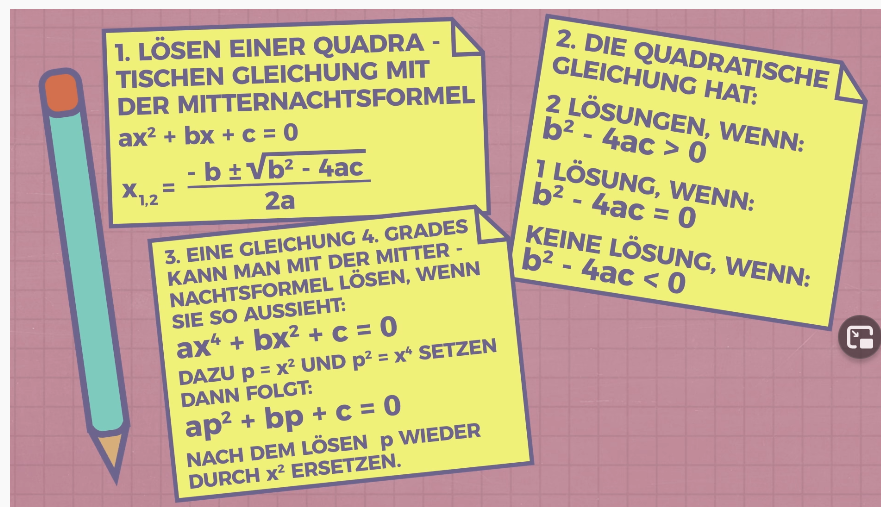 